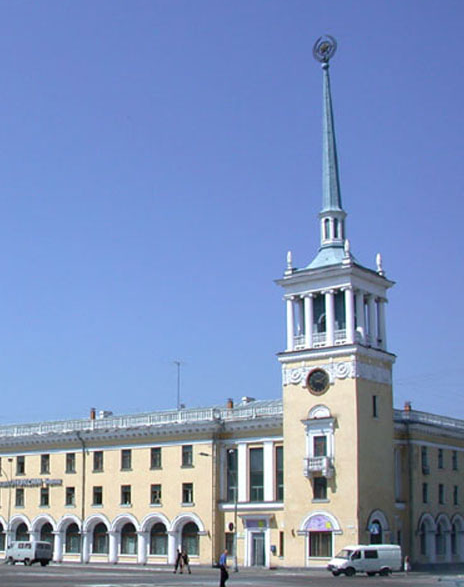 ТЕМА НЕДЕЛИПУТЕШЕСТВИЕ ПО НАШЕМУ РАЙОНУ15.04.2024 – 21.04.2024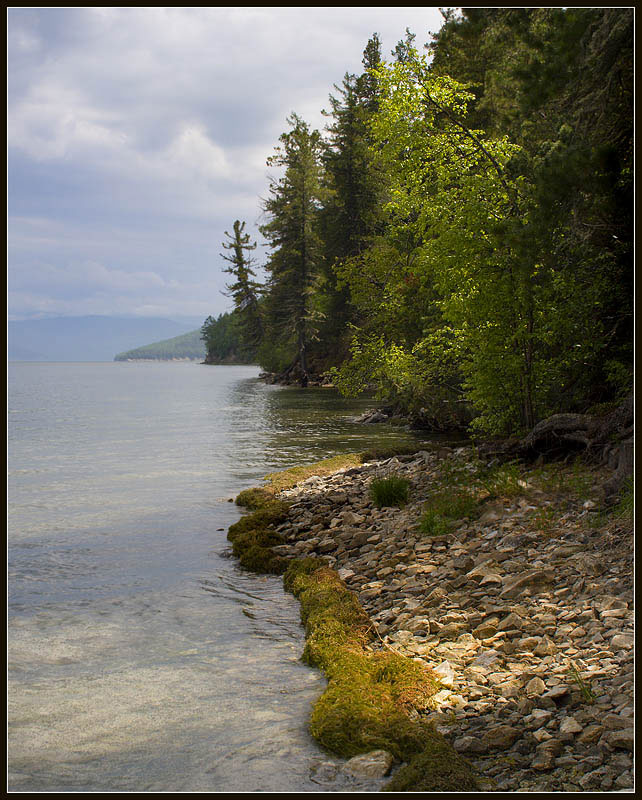 1. Поговорите с ребёнком о родном районе. Ребёнок должен знать название района, в котором он живёт, его достопримечательности.2. Сходите с ребёнком на прогулку в парк. Обратите внимание, какие деревья растут там, какие птицы обитают, покормите птиц и белок.3. Помогите ребёнку сформировать понятие «малая Родина» /дом, в котором он живёт, его семья, город, природа родного края и т. д. /4. Воспитывайте у ребёнка любовь, интерес и бережное отношение к родной природе, к семье.